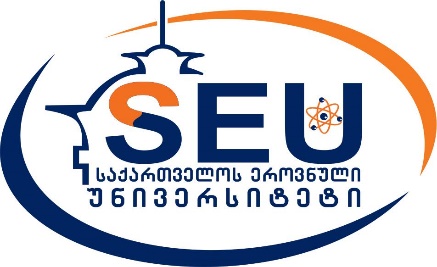 საგრანტო განაცხადის ფორმასაქართველოს ეროვნული უნივერსიტეტი სეუ-ს სამეცნიერო გრანტზე.5. თანდართული დოკუმენტაცია1. ზოგადი ინფორმაცია საგრანტო პროექტის შესახებ1. ზოგადი ინფორმაცია საგრანტო პროექტის შესახებ1. ზოგადი ინფორმაცია საგრანტო პროექტის შესახებ1. ზოგადი ინფორმაცია საგრანტო პროექტის შესახებ1. ზოგადი ინფორმაცია საგრანტო პროექტის შესახებ1.1. პროექტის სახელწოდებაქართულად/ინგლისურადპროექტის ტიპი:         ლიტერატურის თარგმნა         ლიტერატურის გამოცემა         სამეცნიერო კვლევის გამოქვეყნების ხელშეწყობა         გამოყენებითი სამეცნიერო კვლევის განხორციელება         კვლევითი ინფრასტრუქტურის ორგანიზება         ერთობლივი საგრანტო პროექტის თანადაფინანსება     სამეცნიერო მივლინება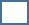          სხვა სამეცნიერო აქტივობა (დაასახელეთ)__________________         ლიტერატურის თარგმნა         ლიტერატურის გამოცემა         სამეცნიერო კვლევის გამოქვეყნების ხელშეწყობა         გამოყენებითი სამეცნიერო კვლევის განხორციელება         კვლევითი ინფრასტრუქტურის ორგანიზება         ერთობლივი საგრანტო პროექტის თანადაფინანსება     სამეცნიერო მივლინება         სხვა სამეცნიერო აქტივობა (დაასახელეთ)__________________         ლიტერატურის თარგმნა         ლიტერატურის გამოცემა         სამეცნიერო კვლევის გამოქვეყნების ხელშეწყობა         გამოყენებითი სამეცნიერო კვლევის განხორციელება         კვლევითი ინფრასტრუქტურის ორგანიზება         ერთობლივი საგრანტო პროექტის თანადაფინანსება     სამეცნიერო მივლინება         სხვა სამეცნიერო აქტივობა (დაასახელეთ)__________________         ლიტერატურის თარგმნა         ლიტერატურის გამოცემა         სამეცნიერო კვლევის გამოქვეყნების ხელშეწყობა         გამოყენებითი სამეცნიერო კვლევის განხორციელება         კვლევითი ინფრასტრუქტურის ორგანიზება         ერთობლივი საგრანტო პროექტის თანადაფინანსება     სამეცნიერო მივლინება         სხვა სამეცნიერო აქტივობა (დაასახელეთ)__________________1.2. მიმართულება/სფერო:1.3. პროექტის განხორციელების პერიოდი:პროექტის დაწყების თარიღი:პროექტის დასრულების თარიღი:1.4. მოთხოვნილი თანხა (ლარში) დეტალები  დანართში N 11.5. თანადაფინანსება საჭიროების შემთხვევაში (ლარი)2. ინფორმაცია პროექტის წარმდგენის შესახებ2. ინფორმაცია პროექტის წარმდგენის შესახებ2.1. პროექტის წარმდგენისახელი, გვარი, პირადი N2.2. სტატუსი უნივერსიტეტშიაკადემიური თანამდებობა, მიმართულება, აფილირება2.3. გამოცდილებასხვა კვლევით პროექტებში მონაწილეობის გამოცდილება           კი/ მიუთითეთ:             არა2.4. პროექტის სხვა მონაწილეები /მკვლევარებისახელი, გვარი, სტატუსი, პ/N2.5. პროექტის სხვა მონაწილეები /ორგანიზაციებისახელწოდება, სადენტიფიკაციო N2.6. პროექტის თანამონაწილეები არსებობის შემთხვევაში2.7. პროექტის კოორდინატორისახელი, გვარი, სტატუსი, პ/N2.8. სხვა პირების/ორგანიზაციების ჩართულობა         საჭიროა         სასურველია         არ არის საჭიროდადებითი პასუხის შემთხვევაში დაასახელეთ ჩართული პირები/ორგანიზაციები: 3. პროექტის აბსტრაქტი4. პროექტის შინაარსი4.1.პროექტის კონცეფცია -  მიზნები და ამოცანები, სამიზნე ჯგუფები 4.2. პროექტისა და სამეცნიერო კვლევის ფორმატი 4.3. კვლევაში ჩართულობის უზრუნველყოფის მექანიზმები (მედია გაშუქება, მარკეტინგი)4.4.	მოსალოდნელი შედეგები სამეცნიერო საზოგადოებისათვის, წამყვანი და თანამონაწილე ორგანიზაციებისათვის, უნივერსიტეტისთვის და ფართო საზოგადოებისათვის4.5. კვლევის შედეგების ხელმისაწვდომობის უზრუნველყოფისა და გავრცელების მექანიზმები4.6. 	ინფორმაცია პროექტის მონაწილეების (პროექტის ხელმძღვანელის, კოორდინატორის, ორგანიზაციის) როლის შესახებ  4.7. პროექტში ინტერ და ინტრა/ინსტიტუციური თანამშრომლობის ხარისხი4.8. პროექტის ფარგლებში განხორციელებული ყველა აქტივობის დასახელება. 4.9. პროექტის საერთაშორისო განზომილება (მაგ. პარტნიორები, გამოქვეყნება და სხვა )4.10.  პროექტის შედეგების მდგრადობა 